Рекомендации для родителей «Роль семьи в развитии поисково-исследовательской активности ребёнка»Подготовила: Мягкоступова А.В.В. А. Сухомлинский говорил: «Умейте открыть перед ребёнком в окружающем мире что-то одно, но открыть так, чтобы кусочек жизни заиграл перед детьми всеми красками радуги. Оставляйте всегда что-то недосказанное, чтобы ребёнку захотелось ещё и ещё раз возвратиться к тому, что он узнал».Известно, что ни одну воспитательную или образовательную задачу нельзя решать без участия родителей, без тесного с ними контакта. При этом зачастую у родителей возникает вопрос: «А зачем? Зачем нам заниматься этой деятельностью?» А для того, что необходимо поддерживать познавательный интерес детей, их стремление узнать новое, самостоятельно выяснить непонятное, желание вникнуть в сущность предметов, явлений, действительности.При этом решаются такие задачи:1. Умение видеть взаимосвязи и взаимозависимости, т. е. способность видеть многообразие мира.2. Развитие собственного познавательного опыта в обобщенном виде с помощью наглядных средств (эталонов, символов, условных заменителей, моделей).3. Включение в мыслительную деятельность моделирующих и преобразующих действий.4. Поддержание у детей инициативы, сообразительности, пытливости, критичности, самостоятельности.5. Развитие умения совместной деятельности не только между ребёнком и взрослым, но и между детьми.Варианты совместной исследовательской деятельности детей и родителей в ходе использования естественных ситуаций дома.1. В ванной комнате разрешите играть с пустыми баночками, флаконами, мыльницами (Куда больше воды поместилось? Куда вода легче набирается? Откуда воду легче вылить? Чем быстрее набрать воду в ванночку, ведром или губкой?)Это поможет ребёнку исследовать и определять характеристику предметов, развивать наблюдательность.2. При уборке комнаты, спросите у ребёнка, как он считает, с чего нужно начать? Что для этого нужно? Что он сделает сам? В чём ему понадобится помощь?Подобная ситуация развивает наблюдательность, умения планировать и рассчитывать свои силы.3. Занимаясь ремонтом в комнате, узнайте, какого цвета обои он хотел бы видеть в своей комнате? На что бы ему приятно было смотреть? Как он думает, где лучше всего повесить его рисунки?Это поможет ребёнку научиться высказывать суждения, фантазировать, аргументировать свою точку зрения.4. Предложите поэкспериментировать с предметами (тонут или плавают в воде). Как думаешь, утонет бутылка или нет? Что будет, если в неё набрать воды? Сколько, по- твоему, воды нужно набрать, чтобы утонула? Если прижмёшь, а потом отпустишь, что будет?Это поможет понять, что такое объём, делать открытия и смелее экспериментировать.5. Поливая цветы, спросите: все ли растения надо одинаково поливать? Почему? Можно ли, побрызгать все растения водой, а рыхлить землю у всех растений?Это поможет воспитать бережное отношение к природе и сформировать знания о растениях, способах ухода за ними.Слово "эксперимент" происходит от греческого слова "experimentum" и переводится как опыт, проба.Экспериментирование пронизывает все сферы детской деятельности: приём пищи, занятия, игру, прогулку, сон. Этот метод даёт детям реальные представления о различных сторонах изучаемого объекта, о его взаимоотношениях с другими объектами и средой обитания. В процессе экспериментирования обогащается память ребёнка, активизируются мыслительные процессы, накапливаются умственные умения, развивается речь. Правы те родители, которые строят своё общение с ребёнком как с равным, признавая за ним право на собственную точку зрения, кто поддерживает познавательный интерес детей, их стремление узнавать новое, самостоятельно выяснить непонятное, желание вникнуть в сущность предметов, явлений, деятельности. Знания, добытые самостоятельно, всегда являются осознанными и более прочными.Детские годы самые важные и как они пройдут, зависит от родителей и от нас, педагогов. Очень важно раскрыть вовремя перед родителями стороны развития каждого ребёнка и порекомендовать соответствующие приёмы воспитания.И помните: «Самое лучшее открытие - то, которое ребёнок делает сам.» Ральф У. Эмерсон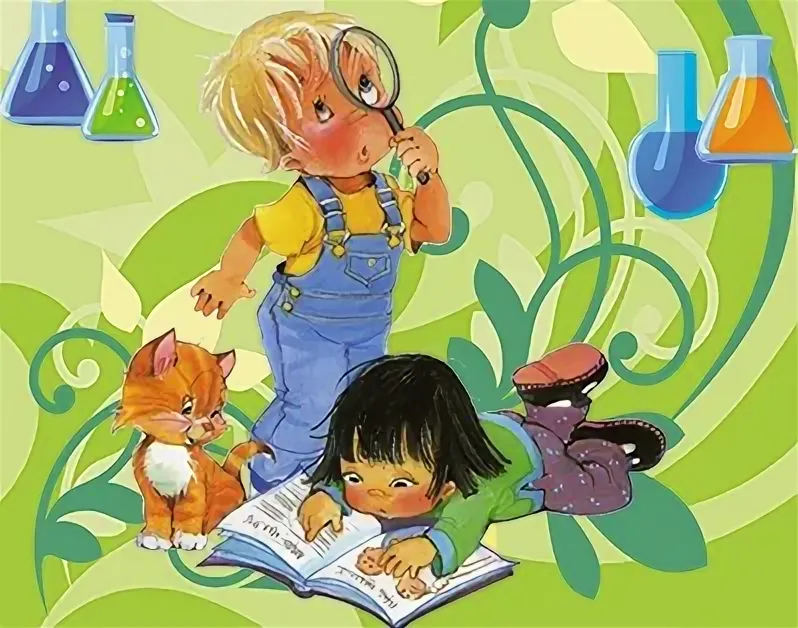 